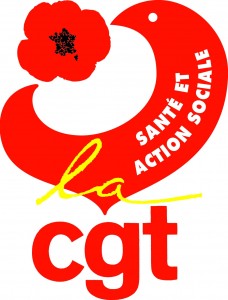 L’arrêté du 11 octobre 2007 détermine les taux de promotion applicables pour certains corps et grades des agents de la fonction publique hospitalière. L’arrêté du 23 mai 2018, modifiant celui du 11 octobre 2007, a été publié. Il fixe les taux de promotion dans certains corps de la fonction publique hospitalière pour  2018. Ils sont fixés ci-dessous par filière.La CGT rappelle sa revendication d’un déroulement de carrière linéaire.   Cela passe par :• La suppression des quotas, des ratios et de la notation,• La création de grilles intégrant automatiquement la classe supérieure,la classe exceptionnelle, le principalat…Seule la carrière linéaire permet de garantir les intérêts de chacun et de tous. L’individualisation des carrières est source d’opposition entre les agents et entraîne la casse du statut.Quasiment dans la totalité des filières, le taux de promotion est en baisse ou a stagné depuis 2017. .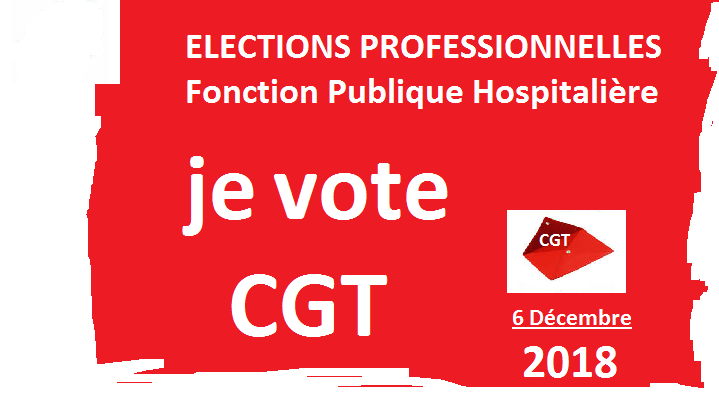 Filière administrativeFilière administrativeFilière ouvrière et techniqueFilière ouvrière et techniqueAttaché d’administration principal 9 %Dessinateur principal 10%Adjoint des cadres hospitalier de classe supérieure13 %Conducteur ambulancier principal 5%Adjoint des cadres hospitalier de classe exceptionnelle 11 %Ouvrier principal de 2e classe 6%Assistant médico-administratif de classe supérieure 8 %Ouvrier principal de 1ère classe7%Assistant médico-administratif de classe exceptionnelle 8 %Agent de maîtrise principal 15%Adjoint administratif principal de 2ème classe 6 %TSH de 2e classe 10%Adjoint administratif principal de 1re classe 5 %TSH de 1ère classe 13%Permanencier auxiliaire de régulation médicale chef 13 %Filière soignanteFilière soignanteAgent des services hospitaliers qualifié de classe supérieure 10 %Aide-soignant principal 8 %Infirmier catégorie B de classe supérieure 15 %Infirmier catégorie A en soins généraux deuxième grade 11 %PsychologuesPsychologuesPsychologue hors classe9 %Sage-femmeSage-femmeSage-femme des hôpitaux du second grade 10 %Filière de rééducationFilière de rééducationPédicure de classe supérieure11 %Masseur-kinésithérapeute de classe supérieure11 %Ergothérapeute de classe supérieure11 %Psychomotricien de classe supérieure11 %Orthophoniste de classe supérieure11 %Orthoptiste de classe supérieure11 %Diététicien de classe supérieure13 %Filière médicotechniqueFilière médicotechniqueManipulateur en électroradiologie de classe supérieure 11 %Technicien de laboratoire médical de classe supérieure 15 %Préparateur en pharmacie hospitalière 12 %Filière socio-éducativeFilière socio-éducativeConseiller en économie sociale et familiale de classe supérieure 15 %Éducateur technique spécialisé de classe supérieure 12 %Éducateur de jeunes enfants de classe supérieure 12 %Animateur principal 2ème classe 12 %Animateur principal 1ère classe 8 %Assistant socio-éducatif principal 10 %Moniteur-éducateur principal 8 %